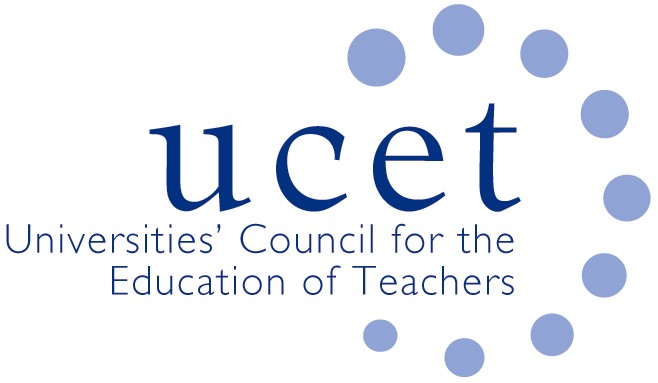 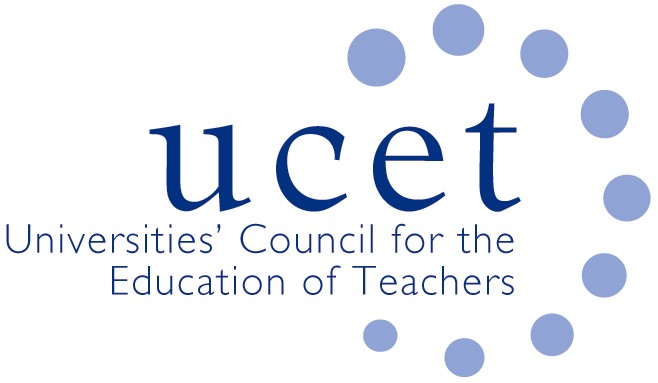 Note of the UCET Executive Committee meeting, held on 28th April 2020Virtual Online MeetingAttendance:Sean Cavan; Caroline Daly; Max Fincher; Des Hewitt; Rachel Lofthouse; Kevin Mattinson; Jo McIntyre; Jackie Moses; Trevor Mutton; James Noble-Rogers; Tanya Ovenden-Hope; Jim Pugh; Cat Scutt; Simon Thompson; Matt Varley; Alison Winson; Roger Woods. Apologies:Jake Capper; Rachael Harding; Emma Hollis; Alex Kendall; Linda la Velle; Karen McGrath; Roisin McPhilemy; Margaret Mulholland; Malcolm Thomas.  Declarations of InterestNone.Minutes of the previous meetingAgreed as accurate.Matters ArisingUnder (2): the annual report and accounts have been submitted by JNR to the Charity Commission. All Covid issues and others raised at the previous meeting have now been shared with the DfE.Travel scholarships have been awarded to Caroline Daly (UCL,IoE) and Aimee Quickfall (BGU) and there is flexibility over travel arrangements.Risk RegisterThere was nothing to note. Covid updatesDfE advice & UCET-DfE liaisonJNR has been having regular phone meetings and raising issues on a daily basis.The DfE are working on a FAQ document that will be shared with UCET and NASBTT.BCU have offered an equivalency testing service to other HEI providers.It was agreed that a statement should be sent to all school heads as to what will happen with those trainees in their NQT qualifying year. JNR agreed to draft something to suggest to DfE.Home-schooling provision and private organisations occupying HEIs space and gaining status is a risk to HEIs. UCET has said that, should schools re-open during the term, decisions about whether students should return should be made jointly by providers, schools and students themselves.  Welsh Government adviceFor equivalency testing, there is a temporary solution in place and an agreement that people can be allowed on to courses with grades below than that required provided they achieved the necessary grade during the programme. QTS assessmentsJM is working on pulling together the key features and commonalities of responses by providers so far.CPD programme changesThe results of the UCET survey were noted.Other points:A question that needs to be raised at the afternoon meeting is about funding support for part-time students who might not be able to compete their programmesThe suggestion of a ‘volunteer army’ in schools is of concern if the people proposed are not properly qualified.  JNR would email DfE suggesting that a working group be established to identify which aspects of the ITE requirements should continue to be relaxed for 2020/21.Covid Policy issues:Early Career FrameworkUCET had suggested using ECF and other funding to provide tailored support to all NQTs in 2020/21. ITE Core Content FrameworkUCET had asked that the implementation of the CCF and new OfSTED framework be delayed by 12 months to allow schools and ITE providers to focus on more immediate priorities.  Teaching School HubsThe opening of the new super-hubs has been put back until September 2020.There will be 40K of funding support for smaller TSAs which will continue to exist for 1 more year. UCET ElectionsThere are upcoming elections for UCET’s Secondary, Research and CPD forums and for the Executive Committee. JNR thanked RL, AK and AW for all their hard work as Chairs.A call for nominations will be sent out and if necessary, an election run by email.The filling of co-opted places on the Executive would be made in the light of the post-election composition of the Executive. UCET newsletterFor information.Arrangements for the afternoon meetingArrangements for the afternoon meeting were discussed. Any other businessThe question of whether, and if so how this year’s annual conference would take place will be decided before the Summer break. 12. Date of the next meeting: 10:30 am, 30 June 2020 (followed by DfE/OfSTED meeting at 1pm) 